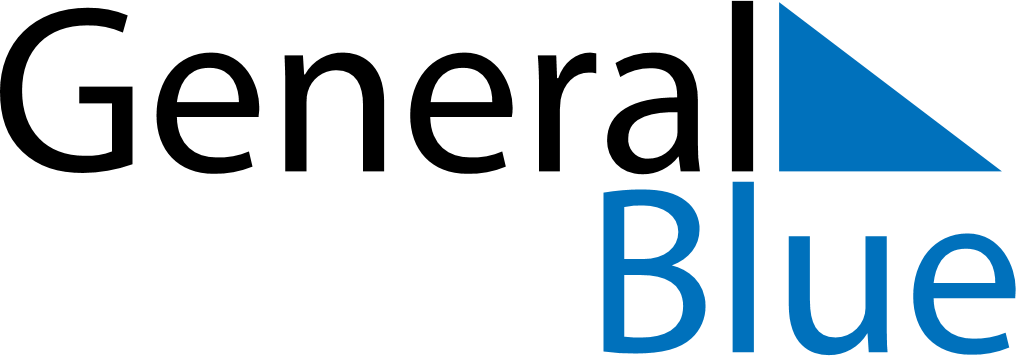 May 2024May 2024May 2024May 2024May 2024May 2024Macaiba, Rio Grande do Norte, BrazilMacaiba, Rio Grande do Norte, BrazilMacaiba, Rio Grande do Norte, BrazilMacaiba, Rio Grande do Norte, BrazilMacaiba, Rio Grande do Norte, BrazilMacaiba, Rio Grande do Norte, BrazilSunday Monday Tuesday Wednesday Thursday Friday Saturday 1 2 3 4 Sunrise: 5:21 AM Sunset: 5:15 PM Daylight: 11 hours and 54 minutes. Sunrise: 5:21 AM Sunset: 5:15 PM Daylight: 11 hours and 53 minutes. Sunrise: 5:21 AM Sunset: 5:15 PM Daylight: 11 hours and 53 minutes. Sunrise: 5:21 AM Sunset: 5:14 PM Daylight: 11 hours and 53 minutes. 5 6 7 8 9 10 11 Sunrise: 5:21 AM Sunset: 5:14 PM Daylight: 11 hours and 53 minutes. Sunrise: 5:21 AM Sunset: 5:14 PM Daylight: 11 hours and 52 minutes. Sunrise: 5:21 AM Sunset: 5:14 PM Daylight: 11 hours and 52 minutes. Sunrise: 5:21 AM Sunset: 5:14 PM Daylight: 11 hours and 52 minutes. Sunrise: 5:21 AM Sunset: 5:13 PM Daylight: 11 hours and 52 minutes. Sunrise: 5:21 AM Sunset: 5:13 PM Daylight: 11 hours and 52 minutes. Sunrise: 5:21 AM Sunset: 5:13 PM Daylight: 11 hours and 51 minutes. 12 13 14 15 16 17 18 Sunrise: 5:21 AM Sunset: 5:13 PM Daylight: 11 hours and 51 minutes. Sunrise: 5:22 AM Sunset: 5:13 PM Daylight: 11 hours and 51 minutes. Sunrise: 5:22 AM Sunset: 5:13 PM Daylight: 11 hours and 51 minutes. Sunrise: 5:22 AM Sunset: 5:13 PM Daylight: 11 hours and 50 minutes. Sunrise: 5:22 AM Sunset: 5:13 PM Daylight: 11 hours and 50 minutes. Sunrise: 5:22 AM Sunset: 5:13 PM Daylight: 11 hours and 50 minutes. Sunrise: 5:22 AM Sunset: 5:13 PM Daylight: 11 hours and 50 minutes. 19 20 21 22 23 24 25 Sunrise: 5:22 AM Sunset: 5:12 PM Daylight: 11 hours and 50 minutes. Sunrise: 5:22 AM Sunset: 5:12 PM Daylight: 11 hours and 49 minutes. Sunrise: 5:23 AM Sunset: 5:12 PM Daylight: 11 hours and 49 minutes. Sunrise: 5:23 AM Sunset: 5:12 PM Daylight: 11 hours and 49 minutes. Sunrise: 5:23 AM Sunset: 5:12 PM Daylight: 11 hours and 49 minutes. Sunrise: 5:23 AM Sunset: 5:12 PM Daylight: 11 hours and 49 minutes. Sunrise: 5:23 AM Sunset: 5:12 PM Daylight: 11 hours and 49 minutes. 26 27 28 29 30 31 Sunrise: 5:23 AM Sunset: 5:12 PM Daylight: 11 hours and 48 minutes. Sunrise: 5:24 AM Sunset: 5:12 PM Daylight: 11 hours and 48 minutes. Sunrise: 5:24 AM Sunset: 5:13 PM Daylight: 11 hours and 48 minutes. Sunrise: 5:24 AM Sunset: 5:13 PM Daylight: 11 hours and 48 minutes. Sunrise: 5:24 AM Sunset: 5:13 PM Daylight: 11 hours and 48 minutes. Sunrise: 5:24 AM Sunset: 5:13 PM Daylight: 11 hours and 48 minutes. 